Quick Bites 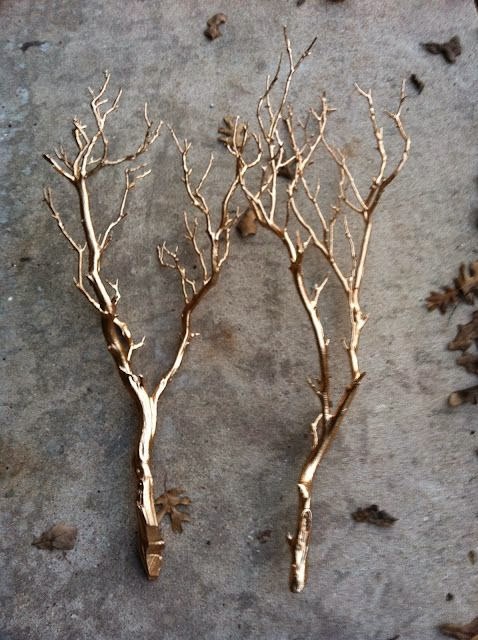 Southern fried chicken strips Served with smoky BBQ dip £4.25Mozzarella sticks (V)Served with soured cream dip£4.25Loaded nachos (V) Melted mozzarella cheese, salsa, soured cream, guacamole & jalapenos£4.50Halloumi fries (V)Served with sweet chilli sauce£4.25 PizzasPeri chickenGrilled chicken coated in a spicy peri sauce, red onion and sweetcorn£7.95Chicken KievGrilled chicken, red onion, mushroom, garlic and torn buffalo mozzarella£7.25The meaty onePeppered salami, spicy pepperoni, Spanish chorizo and torn buffalo mozzarella£7.50Plain Cheese£6.25Vegetarian(v)Peppers, red onion, fresh tomato, sweetcorn, mushroom and pesto £6.75Blue cheese and caramelised red onion (v) £6.75The spicy oneHomemade beef chilli, red onion and jalapeños£7.25 Main MenuSteak and Ale PieSlow cooked best British beef soaked in onion and ale gravy fully encased in a buttery shortcrust pastry and baked to perfection. Served with homemade chips, garden peas and extra gravy£7.95Wholetail ScampiLightly breaded wholetail scampi served with homemade chips and garden peas£7.50Homemade Beef LasagneServed with garlic ciabatta slices and side salad£7.75Beer Battered Cod and ChipsA whale of a portion hand battered to order served with homemade chips, mushy peas and tartare sauce£9.50Five Bean Chilli (v)Homemade spicy 5 bean chilli served on a bed of basmati rice with tortilla chips£6.25Mexican Beef ChilliHomemade spicy beef chilli served on a bed of basmati rice with tortilla chips£6.95Chinese Chicken CurryChinese style chicken curry served with homemade chips and basmati rice£7.25Stumble BurgerHandmade beef burger with crispy streaky bacon, melted cheddar cheese and caramelised onion chutney. Served in  brioche bun with fresh rocket and black pepper mayo£7.95(also available as a chicken burger)Oriental Burger (vg)Spicy oriental inspired vegan burger with mixed veg, chilli & lemon grass coated in sesame and cumin seeds with a crunchy red lentil crumb. Served in a brioche bun with fresh rocket and sweet chilli jam. £6.75Club Sandwich Grilled chicken breast, crispy streaky bacon, fresh sliced tomato, rocket and black pepper mayo served on toasted ciabatta bread, with fries £6.75